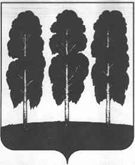 АДМИНИСТРАЦИЯ БЕРЕЗОВСКОГО РАЙОНАХАНТЫ-МАНСИЙСКОГО АВТОНОМНОГО ОКРУГА – ЮГРЫРАСПОРЯЖЕНИЕот  01.04.2022    	                                                        № 199-рпгт. БерезовоВ рамках формирования традиционных семейных ценностей и повышения значимости роли семьи в обществе, в соответствии с планом работы отдела ЗАГС администрации Березовского района на 2022 год:           1. Организовать и провести с 04 апреля 2022 года по 15 июля 2022 года районную фотовыставку «Загляните в семейный альбом» (далее Фотовыставка)  среди жителей Березовского района2. Утвердить:           2.1. положение о Фотовыставке согласно приложению 1 к настоящему распоряжению;          2.2.	состав организационного комитета Фотовыставки согласно приложению 2 к настоящему распоряжению;          2.3. анкету участника Фотовыставки, согласие на обработку персональных данных согласно приложению 3 к настоящему распоряжению.          3. Информационно-аналитическому отделу администрации Березовского района  (Александров С.С.) организовать информационное сопровождение Фотовыставки.            4. Разместить настоящее распоряжение на официальном веб-сайте органов местного самоуправления Березовского района.           5.  Настоящее распоряжение вступает в силу после его подписания.           6. Контроль за исполнением настоящего распоряжения возложить на заместителя главы, управляющего делами администрации Березовского района Г.Г. Кудряшова.Глава района	                                                                                             П.В. АртеевПриложение 1к распоряжению администрации Березовского района                                                                                              от 01.04.2022 № 199-р Положение о районной фотовыставке «Загляните в семейный альбом» (далее - Положение) 1.Общие положения1.1. Настоящее Положение регламентирует порядок проведения районной фотовыставки «Загляните в семейный альбом» (далее — Фотовыставка).1.2. Организатором Фотовыставки является Отдел ЗАГС администрации Березовского района.1.3. Проведение Фотовыставки осуществляется в следующем порядке:           - 1 этап с 04 по 14 апреля - анонсирование проведения Фотовыставки в районных средствах массовой информации, на официальном веб-сайте органов местного самоуправления Березовского района;- 2 этап  с 15 апреля по 05 мая - прием работ на Фотовыставку; - 3 этап  с 06  по 14 мая- просмотр работ, подготовка Фотовыставки; - 4 этап с 15 мая по 08 июля- выставка работ участников Фотовыставки. 1.4. Настоящее Положение представляется для ознакомления всем заинтересованным лицам, претендующим на участие в Фотовыставке. Настоящее Положение публикуется в открытом доступе на официальном веб-сайте органов местного самоуправления Березовского района, в районных средствах массовой информации.   2.Цели и задачи проведения Фотовыставки2.1.Формирование традиционных семейных ценностей у молодежи и повышение значимости роли семьи в обществе.2.2.Содействие сохранению семейных межпоколенческих связей и  традиций. 2.3.Возрождение жанра семейной фотографии и популяризация семейных фотоархивов.2.4. Поддержка творческой активности жителей района. 2.5. Создание фотобанка отдела ЗАГС с включением в него всех работ участников Фотовыставки.3.Условия проведения Фотовыставки3.1. Фотовыставка проводится по следующим номинациям: «Пара века»«Невеста века»«Счастливы вместе».3.2. В Фотовыставке могут принять участие все желающие согласные с условиями её проведения и настоящим Положением. 3.3.Участники Фотовыставки гарантируют наличие у них личных неимущественных и исключительных имущественных авторских прав на фотографии, присланные на Фотовыставку. Участники Фотовыставки несут ответственность за нарушение авторских прав третьих лиц. 3.4. Каждый Участник может прислать на Фотовыставку неограниченное количество фотографий в каждой номинации.     3.5. Допускается участие в Фотовыставке коллективов авторов, семей.3.6. Плата за участие не взимается.3.7.Фотографии принимаются до 30 апреля 2022 года по адресу: пгт. Березово,  ул. Первомайская, д. (отдел ЗАГС).3.8.   Все работы, представленные на Фотовыставку, обратно не возвращаются и не рецензируются.3.9. По итогам Фотовыставки все участники получают «Сертификат участника фотовыставки».4.Требования к работам4.1. Принимаются фотоснимки, сделанные на территории Березовского района и  соответствующие тематике. 4.2. Фотографии должны отображать свадебные пары в день регистрации брака, в день свадьбы, в день свадебного юбилея. 4.3. Работа, предоставляемая на Фотовыставку, должна быть черно-белая или цветная, формата А4 (размер альбомного листа), оригиналы или сканированные копии.4.4. Допускается обработка фотографий, направляемых на Фотовыставку с помощью компьютерных программ (графических редакторов). Разумное применение ретуши, подчеркивающей авторский замысел, допускается. 4.5.Каждая фоторабота обязательно сопровождается Анкетой участника и разрешением на использование материалов и обработку персональных данных. 4.6. В работах, представляемых на выставку, содержание фотографии должно соответствовать общепринятым нормам морали. 4.7.Запрещается копирование, тиражирование и рецензирование фотографий без разрешения автора.4.8.Отправляя фотографию, анкету и согласие на обработку персональных данных для участия в Фотовыставке, участник соглашается с данными правилами, а также:
    - Подтверждает, что все авторские права принадлежат только ему, и использование фотографий при проведении выставки, в том числе, публичная демонстрация фотографий, не нарушает имущественных или неимущественных прав третьих лиц;
     - Подтверждает, что передача фотографий для участия в Фотовыставке производится им на безвозмездной основе;    - Соглашается с тем, что организаторы не несут ответственности за копирование и распространение фотографий со страниц сайта третьими лицами. 5. Организационный комитет 5.1. Организационный комитет создается с целью подготовки и проведения Фотовыставки.6.Партнеры и спонсоры фотовыставки 6.1. Партнерами Фотовыставки могут быть организации всех форм собственности, осуществляющие мероприятия, направленные на поддержку Фотоконкурса. 6.2. Поддержка Фотовыставки может осуществляться в следующих формах: - финансовой; - информационной; - организационной.7.Контактная информация7.1. Справки по телефону (8-346-74)2-30-02 - отдел ЗАГС.Приложение 2к распоряжению администрации Березовского района                                                                                              от 01.04.2022 № 199-р Состав организационного комитета районной фотовыставки «Загляните в семейный альбом» (далее – организационный комитет)Приложение 3к распоряжению администрации Березовского района                                                                                            от 01.04.2022 № 199-р АНКЕТАучастника районной фотовыставки «Загляните в семейный альбом» Разрешениена использование конкурсных материалов и обработку персональных данных:*Я _____________________________________________________________________________________________,Ф. И. О. автора / законного представителя автораразрешаю организаторам Фотовыставки использовать работу, направленную на районную фотовыставку «Загляните в семейный альбом», для освещения Фотовыставки, ее публикацию и массовое распространение на территории Березовского района с обязательным указанием авторства, а также осуществлять обработку персональных данных, указанных в форме заявки на участие в районной фотовыставке «Загляните в семейный альбом»Подпись участника Конкурса / законного представителя автора ___________________________________________Дата отправки работы на Конкурс ____________________________________________________________________Дата приема работы ________________________________________________________________________________примечание: Цифровая версия, анкета,  разрешение могут быть высланы на адрес электронной почты:  zags-berezovo@mail.ru телефон для справок: 8(34674) 2-30-02 Об организации и проведении районной фотовыставки «Загляните в семейный альбом»1.Кудряшов  Геннадий Геннадьевич-заместитель главы района, управляющий делами администрации Березовского района, председатель организационного комитета;заместитель главы района, управляющий делами администрации Березовского района, председатель организационного комитета;Члены организационного комитета:Члены организационного комитета:Члены организационного комитета:Члены организационного комитета:Члены организационного комитета:2.3.     Новицкая Ирина                      АлександровнаАлександров Станислав Сергеевич----заведующий отделом ЗАГС администрации Березовского района;заведующий информационно-аналитического отдела администрации Березовского района;4.Абаева Софья Сергеевна--Специалист-эксперт отдела ЗАГС администрации Березовского района.Ф.И.О.Дата рожденияМесто учебы/работыНазвание номинации и ФотоработыДата и место бракосочетанияНомер телефона и адрес электронной почтыПочтовый адрес